                        Obec KLUBINA  Obecný úrad Klubina, 023 04, okres Čadca 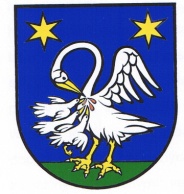 		IČO: 00314 056, tel. č.  041/4395 123, 0918562896	 e-mail:  ou.klubina@stonline.sk			DIČ: 2020553051                                                                        starosta@klubina.skVýzva na predloženie ponukyOBEC KLUBINA, Klubina 67, 023 04, IČO: 00314056Vec: Výzva na predloženie ponukyObec Klubina  ako verejný obstarávateľ v zmysle § 7  písm. d).  zákona č. 343/2015 Z. z. o verejnom obstarávaní a o zmene a doplnení niektorých zákonov v znení neskorších predpisov (ďalej len „ZVO“) Vás žiadame o predloženie ponuky v zmysle § 117 ZVO na nižšie špecifikovaný predmet zákazky „Materiálno technické vybavenie DHZO“ -  osobné ochranné pracovné prostriedky pre členov DHZOIdentifikácia obstarávateľa:Verejný obstarávateľ v zmysle § 7 ods. 1 písm. d) ZVO:Názov verejného obstarávateľa / obstarávateľa: Obec KlubinaSídlo: Klubina 67, 023 04Štatutárny zástupca: Mgr. Božena Poliačková, starostka obceIČO: 00314056     	DIČ: 2020553051         IČ DPH:  -Tel.: 0918 562 896      E-mail: starosta@klubina.skInternetová stránka : www.klubina.skBankové spojenie: Prima banka Slovensko a.s., pobočka Čadca  Číslo účtu.: SK96 5600 0000 0077 0013 5004Kompletné súťažné dokumenty sú dostupné priamo a úplne bez obmedzení či poplatkov  na internetovej adrese (URL): http://klubina.sk/uradna-tabula/Názov predmetu zákazky: Materiálno technické vybavenie DHZO, dodanie osobných ochranných pracovných prostriedkov pre členov DHZOHlavný kód CPV: 35110000- 8 Hasičské, zachranárske a bezpečnostné vybavenie	     	        18100000-0 Pracovné odevy, špeciálne pracovné odevy a doplnky		        60000000- 8 Dopravné služby bez prepravy odpaduDruh zákazky: zákazka s nízkou hodnotouPredmet obstarávania:Predmetom obstarávania je dodávka  materiálno technického vybavenia DHZO, osobných, ochranných,  pracovných prostriedkov pre členov DHZO, vrátane dopravypretlakový ventil - originálpláštenka s nápisom - HASIČIzáchranné kolesohavarijná súprava - univerzálvrhacie  záchranné lanozáchranná vestapilčícka prilba - kompletrybárske neoprénové prsačky vysokérebrík hákový - prenosnýzásahová obuvADMINISTRATÍVNE  INFORMÁCIE                                                                                                       Predloženia ponuky: Možnosť  iba na celý predmet zákazky.                                                                              Povoľuje sa predloženie variantných riešení: Nie.                                                                                                                               Jazyk ponuky:  Ponuky sa predkladajú v slovenskom jazyku.Typ zmluvy, ktorá bude výsledkom verejného obstarávania: Kúpna zmluvaPodrobný opis predmetu zákazky       Predmetom obstarávania je dodávka  materiálno technického vybavenia DHZO, osobných ochranných pracovných prostriedkov pre členov DHZO, vrátane dopravy:       pretlakový ventil – originál, pláštenka s nápisom – HASIČI, záchranné koleso, havarijná súprava – univerzál, vrhacie  záchranné lano, záchranná vesta, pilčícka prilba – komplet, neoprénové prsačky, rebrík hákový – prenosný, zásahová obuv            Podrobnejšia špecifikácia sa nachádza v prílohe č. 1.Predpokladaná hodnota zákazky:               2643,13,- EUR bez DPHMiesto a termín dodania predmetu zákazky: Klubina 67, 023 04      Termín dodania je max. 15 pracovných dní  od nadobudnutia účinnosti kúpnej zmluvy.Lehoty na dodanie alebo dokončenie predmetu zákazky alebo trvanie zmluvy:           max. 15 pracovných dní  od nadobudnutia účinnosti kúpnej zmluvy.Financovanie predmetu zákazky: Dobrovoľná požiarna ochrana SR  + obecLehota na predloženie ponuky:      18.07.2018 do 15:00 hod.Spôsob predloženia ponuky: emailom na adresu starosta@klubina.skKritériá na vyhodnotenie ponúk s pravidlami ich uplatnenia a spôsob hodnotenia   ponúk:            Najnižšia cena celkom za predmet zákazky v Eur bez DPHPokyny na zostavenie ponuky:              Požadujeme, aby ponuka obsahovala nasledovné doklady a údaje:Identifikačné údaje uchádzača: (obchodné meno a sídlo uchádzača, IČO, DIČ, IČ pre daň, telefón, e-mail.) s uvedením predmetu zákazky na ktorú sa ponuka predkladá.Návrh uchádzača na plnenie kritéria na vyhodnotenie ponúk (presne špecifikovať podľa určených kritérií) – Príloha č.1Fotokópia dokladu o oprávnení dodávať tovar, poskytovať službu. U právnických osôb napr. výpis z obchodného registra, u fyzických osôb napr. výpis zo živnostenského registra (stačí fotokópia).Použitie elektronickej aukcie: áno/nieTermín otvárania ponúk: 18.07.2018 o 16:00 hod Minimálna lehota, počas ktorej sú ponuky uchádzačov viazané: 30.09.2018Osoby určené pre styk so záujemcami a uchádzačmi: Mgr. Božena Poliačková, 0918 562 896Ďalšie informácie verejného obstarávateľa:Po vyhodnotení cenových ponúk budú uchádzači e- mailom oboznámení s výsledkom vyhodnotenia cenových ponúk. S úspešným uchádzačom bude podpísaná kúpno -predajná zmluva na dodanie tovaru.Verejný obstarávateľ si vyhradzuje právo neprijať ani jednu ponuku z predložených ponúk v prípade, že predložené ponuky nebudú výhodné pre verejného obstarávateľa, alebo budú v rozpore s finančnými možnosťami verejného obstarávateľa alebo budú z iných dôvodov neprijateľné.Všetky náklady spojené s prípravou a predložením ponuky, účasťou vo verejnom obstarávaní znáša uchádzač bez akéhokoľvek finančného nároku voči verejnému obstarávateľovi a bez ohľadu na výsledok verejného obstarávania.      	Zadávanie zákazky s nízkou hodnotou, nemá ustanoveniami zákona o verejnom obstarávaní stanovené formálne pravidlá procesu a postupu ich zadávania a verejný obstarávateľ pri zadávaní zákazky s nízkou hodnotou, postupuje tak, aby vynaložené náklady na obstaranie predmetu zákazky a jeho zadanie boli primerané jeho kvalite a cene, všetko za dodržania základných princípov verejného obstarávania a podpory riadnej hospodárskej súťaže.Z postupu zadávania zákazky s nízkou hodnotou pre oslovené hospodárske subjekty- predkladateľov cenovej ponuky - uchádzačov, nevyplývajú na základe predloženej cenovej ponuky žiadne nároky na uzatvorenie zmluvy, vystavenie objednávky, alebo na plnenie predmetu zákazky, ani na úhradu nákladov spojených s jej predložením. Na daný postup zadávania zákazky s nízkou hodnotou formou vykonania prieskumu trhu na základe výzvy na predloženie cenovej ponuky sa nevzťahujú revízne postupy podľa zákona o verejnom obstarávaníS úctou,............................................................    Mgr. Božena Poliačková    starostka obce Klubina        Prílohy:Príloha č.1.- ŠpecifikáciaPríloha č.2 -  Návrh na plnenie kritériíV Klubine 11.07.2018